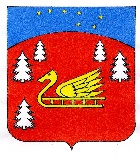 Администрация муниципального образования Красноозерное сельское поселениеМуниципального образования Приозерский муниципальный район Ленинградской области.                                                          П О С Т А Н О В Л Е Н И Е                       12  ноября  2019  года                                №  253О внесении   дополнений в  Приложение к постановлению администрации муниципального образования Красноозерное сельское поселение Приозерский муниципальный район Ленинградской области от 20.02.2019г. № 40 «Об утверждении реестра мест (площадок)     накопления твердых коммунальных   отходов,     расположенных на территории муниципального     образования Красноозерное сельское поселение».На основании заявлений индивидуальных предпринимателей, руководствуясь Федеральным законом от 06.10.2003 № 131-ФЗ «Об общих принципах организации местного самоуправления в Российской Федерации», в соответствии с пунктом 4 статьи 13.4 Федерального закона от 24.06.1998 № 89-ФЗ «Об отходах производства и  потребления», Правилами обустройства мест (площадок) накопления твердых коммунальных отходов и ведения их реестра, утверждённых постановлением Правительства Российской Федерации от 31.08.2018 № 1039, на основании постановления администрации от 04.03.2019г. № 58 «Об утверждении Порядка определения мест сбора и накопления твердых коммунальных отходов на территории муниципального образования Красноозерное сельское поселение муниципального образования Приозерский муниципальный район Ленинградской области и Регламента создания и ведения реестра мест (площадок) накопления твердых коммунальных отходов на территории муниципального образования, администрация ПОСТАНОВЛЯЕТ:Приложение к постановлению администрации муниципального образования Красноозерное сельское поселение муниципального образования Приозерский муниципальный район Ленинградской области от 20.02.2019г. № 40 «Об утверждении реестра мест (площадок)     накопления твердых коммунальных   отходов,     расположенных на территории муниципального     образования Красноозерное сельское поселение» дополнить пунктом 18 согласно приложению к данному постановлению.Опубликовать утвержденный настоящим постановление реестр мест (площадок) накопления твердых коммунальных отходов, расположенных 
на территории населенных пунктов, входящих в состав муниципального образования Красноозерное сельское поселение  в течении 5 рабочих дней на официальном сайте администрации МО Красноозерное сельское поселение МО Приозерский муниципальный район  Ленинградской области  http://krasnoozernoe.ru.  Постановление  вступает в силу с момента официального опубликования.4.     Контроль за исполнением настоящего постановления оставляю за собой.И.о.главы администрации                                                               Е.А.Максимоваисп. Поспелова Н.С. тел.67-517Разослано: дело-2, прокур.-1. на сайте-1, Леноблинформ-1ПРИЛОЖЕНИЕ к Постановлению администрации               МО Красноозерное  сельское  поселениеМО Приозерский муниципальный районЛенинградской областиот 12 ноября 2019г № 253Реестр мест (площадок) накопления твердых коммунальных отходов, расположенных на территории населенных пунктов, входящих в состав муниципального образования Красноозерное сельское поселение.№ п/пАдрес контейнерной площадкиКоличество площадокКоличество контейнеровГеоданныеОбъём одного контейнерам.куб.Описаниеконтейнерной площадкиСведения о площадках для сбора КГО(м2)Адрес обслуживаемых домов, организацийд. Красноозерноед. Красноозерноед. Красноозерноед. Красноозерноед. Красноозерноед. Красноозерноед. Красноозерноед. Красноозерное18д. Красноозерное
Ул. Школьная,д. 5авблизи столовой1460,581202 29,6566290,6На бетонном основании, огорожена стрех сторон металлопрофилем-ИП Смирнова НС, ИП Соколова Е.В., ИП Кирдяшкина Л.М.  ИП Даниленко